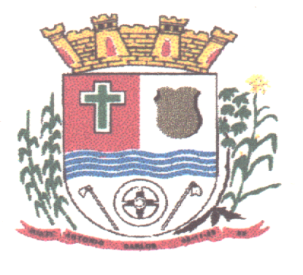 EDITAL DE LICITAÇÃOPROCESSO: Nº 10/2016PREGÃO PRESENCIAL: Nº 08/2016TIPO: MENOR PREÇO POR LOTE1 – PREÂMBULOO MUNICÍPIO DE ANTÔNIO CARLOS, inscrito no CNPJ sob o nº 82.892.290/0001-90, torna público que fará realizar licitação na modalidade Pregão Presencial do tipo Menor preço por lote, destinado a CONTRATAÇÃO DE EMPRESA PARA PRESTAÇÃO DE SERVIÇOS DE MANUTENÇÃO PREVENTIVA E CORRETIVA COM FORNECIMENTO DE PEÇAS, DOS EQUIPAMENTOS MÉDICOS DE USO DA UNIDADE BÁSICA DE SAÚDE DO MUNICÍPIO DE ANTÔNIO CARLOS S/C, a ser regido pela Lei Federal nº 10.520, de 17 de julho de 2002, com aplicação subsidiária da Lei nº 8.666/93, de 21 de junho de 1993, Lei Complementar 123 de 14/12/2006 e alterações posteriores e demais normas legais federais, estaduais e municipais vigentes. 1.1 - Os documentos relacionados a seguir fazem parte integrante deste Edital Pregão:Anexo I – Quadro de Quantitativos e Especificações; Anexo II - Modelo Credenciamento; Anexo III - Declaração de Atendimento a Habilitação e Aceitação do Edital; Anexo IV- Declaração de Inexistência de Fato Impeditivo;Anexo V - Declaração de que a licitante cumpre o disposto no inciso XXXIII do art. 7º da Constituição Federal; Anexo VI - Minuta do Contrato.2 - DA LICITAÇÃO2.1 - Do Objeto do Pregão: – A presente licitação tem como objeto a contratação de empresa para prestação de serviços de manutenção preventiva e corretiva com fornecimento de peças, dos equipamentos médicos de uso da Unidade Básica de Saúde do Município de Antônio Carlos S/C, de acordo com especificações, quantitativos e condições estabelecidas no Anexo I e nas condições previstas neste Edital. 2.2 – Protocolo e Entrega dos Envelopes2.2.1- OS envelopes nº 1 (Proposta de Preços) e Envelope nº 2 (Documentos de Habilitação), juntamente com o credenciamento deverão ser protocolados e entregues no Setor de Protocolos da Prefeitura de Antônio Carlos/SC, até a data e horário limite abaixo descritos2.2.2 - Data/Hora: Dia 01 de março 2016 às 9:00 horas. 2.2.3 - Local: PREFEITURA MUNICIPAL DE ANTÔNIO CARLOS - na Praça Anchieta n 10, Centro, Antônio Carlos/SC – CEP 88180.000.2.3 – Abertura da Sessão2.3.1 - Data/Hora: Dia 01 de março de 2016 às 9:00 horas. 2.3.2 - Local: PREFEITURA MUNICIPAL DE ANTÔNIO CARLOS - na Praça Anchieta n 10, Centro, Antônio Carlos/SC – CEP 88180.0003 - CONDIÇÕES DE PARTICIPAÇÃO3.1 - Poderão participar deste pregão os interessados que se enquadrem no ramo pertinente ao objeto desta licitação, cadastrados ou não que atenderem, inclusive quanto à documentação, e a todas as exigências deste Edital e de seus Anexos observando-se as devidas ressalvas e benefícios conferidos as microempresas e empresas de pequeno porte, conforme a Lei Complementar 123/2006, bem como preencherem as condições de credenciamento constante do Edital.   3.2 - Não será admitida a participação de licitantes que:3.2.1 – Tiveram contratos rescindidos pela Prefeitura;3.2.2 – Tiveram seus cadastros cancelados;3.2.3 – Tenham sido declaradas impedidas de se cadastrarem, licitarem ou contratarem com a prefeitura enquanto durar o impedimento;3.2.4 – Que esteja em regime de falência ou concordata, ou que incida em proibição legal de contratar com a Administração Pública em geral;3.2.5 – Tenham sido declaradas inidôneas e/ou suspensas para licitar ou contratar com a Prefeitura ou com qualquer órgão público federal, estadual e/ou municipal, enquanto perdurar o motivo determinante da punição ou até que seja promovida a reabilitação;3.2.6 - Não será admitida nesta licitação a participação de empresas que estejam reunidas em consórcio e sejam controladoras, coligadas ou subsidiárias, entre si e estrangeiras que não tenham filial estabelecida no Brasil;3.2.7 – Não será admitida a subcontratação;3.2.8 - Empresas cujos diretores, gerentes, sócios e empregados sejam servidores ou dirigentes do órgão licitante ou de qualquer órgão da Administração Pública Municipal;3.2.9 - A participação na Licitação implica na aceitação inconteste de todos os termos deste Edital e dos demais Documentos que o complementam.4 – DO CREDENCIAMENTO PARA PARTICIPAR DO CERTAME E ENTREGA DE ENVELOPES 4.1 – Na data e horário marcado, o Representante Legal ou Procurador deverá apresentar-se para credenciamento junto ao pregoeiro por um representante que, devidamente munido de documento que o credencie a participar deste procedimento licitatório, venha a responder por sua empresa devendo ainda identificar-se exibindo a Carteira de Identidade, ou outro documento oficial que contenha foto;4.2 – Tal representante deverá apresentar documento hábil conforme subitens seguintes, credenciando-o para praticar todos os atos pertinentes ao certame, dentre eles formularem lance, negociar preço, interpor recursos e desistir de sua interposição, devidamente acompanhado de fotocópia autenticada do Contrato Social em vigor, entendam-se consolidação ou todas as alterações, com instrumento equivalente que comprove os poderes do mandante para a outorga.4.2.1 – Em se tratando de preposto ou empregado da proponente apresentar carta de credenciamento com firma reconhecida, nos moldes do Anexo II deste edital;4.2.2 – No caso de representante legal basta à apresentação do Contrato Social em vigor, entenda-se consolidação ou todas as alterações ou instrumento equivalente, no qual estejam expressos seus poderes para exercer direitos e assumir obrigações em decorrência de tal investidura, ou;4.2.3 – Sendo procurador apresentar instrumento de procuração público ou particular, este com firma reconhecida, do qual constem poderes específicos para tal finalidade, conforme item 4.2.4.3– As credenciais serão apresentadas em separado dos envelopes e será admitido apenas 01 (um) representante para cada licitante credenciado, permitindo-se sua substituição desde que com os poderes necessários ao credenciamento.4.4 – A substituição poderá ser feita em qualquer momento na licitação, sendo que o novo credenciado poderá ofertar lances somente a partir do seu credenciamento, ficando precluso o seu direito de interpor recurso no que se referem os fatos ou situações que ocorreram antes do seu credenciamento.4.5 – A proponente deverá apresentar declaração de pleno atendimento aos requisitos de habilitação de aceitação dos termos do edital e de autenticidade dos documentos apresentados, conforme modelo (Anexo III), dando ciência de que cumpre plenamente os requisitos de habilitação exigidos no item 7.2 deste Edital, assinada por pessoa devidamente autorizada nos mesmos moldes do item 4.1.4.6 - As Microempresas (ME) e Empresa de Pequeno Porte (EPP) que quiserem valer-se da Lei Complementar nº 123, de 14 de dezembro de 2006 deverão apresentar, CERTIDÃO SIMPLIFICADA emitida pela Junta Comercial do respectivo Estado, expedida no ano de 2016 de que está enquadrada como micro empresa ou empresa de pequeno porte, no momento do credenciamento.4.7 – Caso a microempresa ou empresa de pequeno porte não proceda da forma estabelecida no item anterior, interpretar-se-á como renúncia tácita aos benefícios da Lei Complementar 123/2006.  4.8 - A CARTA DE CREDENCIAMENTO O CONTRATO SOCIAL OU INSTRUMENTO EQUIVALENTE E A DECLARAÇÃO DE PLENO ATENDIMENTO AOS REQUISITOS DE HABILITAÇÃO, DEVERÁ SER ENTREGUE FORA DOS ENVELOPES.4.9- AS LICITANTES QUE ENVIAREM OS ENVELOPES VIA CORREIO DEVERÃO OBSERVAR O SUBITEM ANTERIOR ENVIANDO TAIS DOCUMENTOS EM ENVELOPE APARTADO TITULADO ENVELOPE Nº04.10 - A PREFEITURA MUNICIPAL DE ANTÔNIO CARLOS/SC, não se responsabilizará pelo não cumprimento de prazos sejam estes de propostas, recursos, contra-razões ou quaisquer outros, por parte dos licitantes, caso estes tenham sido enviados por correio, cabendo a prova de entrega tempestiva a licitante.4.11- Somente poderão se manifestar no transcorrer das reuniões, os representantes devidamente credenciados.4.12 - As proponentes deverão apresentar a “PROPOSTA DE PREÇO’’ e os “DOCUMENTOS DE HABILITAÇÃO” em envelopes separados, indevassáveis, cada um com identificação da proponente referente à licitação e identificando preferencialmente o conteúdo dos envelopes como segue: ENVELOPE N 01PROPOSTAPrefeitura Municipal de Antônio CarlosPraça Anchieta, 10Antônio CarlosCEP 88180.000Nome e número do processo licitatórioData e hora de aberturaRazão Social da Empresa ProponenteENVELOPE N 02DOCUMENTOS PARA HABILITAÇÃOPrefeitura Municipal de Antônio CarlosPraça Anchieta, 10Antônio CarlosCEP 88180.000Nome e número do processo licitatórioData e hora de aberturaRazão Social da Empresa Proponente5 - DA PROPOSTA DE PREÇOS – Envelope n 1 5.1 - A proposta de preços contida no Envelope n 1 deverá, obrigatoriamente, ser apresentada em papel timbrado, datilografado ou impresso por qualquer processo eletrônico, em idioma nacional, sem cotações alternativas, emendas, rasuras ou entrelinhas, sendo todas as suas folhas identificadas com razão social completa e CNPJ da licitante, devendo a última ser datada e assinada pelo representante da empresa devidamente identificado, e, preferencialmente, com todas as suas folhas numeradas e rubricadas e contendo endereço, telefone, fax e e-mail da licitante.5.1.1 – Não serão aceitas propostas sem a assinatura do representante da empresa devidamente identificado;5.1.2 – Na hipótese prevista no subitem 5.1.1, estando presente o representante legal na sala onde estão sendo abertos os envelopes e desde que devidamente comprovada a sua representatividade através de procuração com poderes específicos inerentes ao presente Pregão, a falta da assinatura poderá ser sanada no ato da constatação de tal fato;5.1.3 - Deve ser apresentada com descrição detalhada do objeto ofertado: a quantidade o preço unitário e total, em moeda corrente nacional, com somente 02 (duas) casas após a vírgula incluídas todas as taxas, deslocamento, impostos, encargos sociais e trabalhistas, seguros, descontos, acréscimos de insalubridade e periculosidade quando for o caso.5.1.4 – Não serão aceitas propostas que contenham descrição do tipo ‘conforme descrito no edital’.5.1.5 – Havendo dúvida, e não sendo esclarecida pelo representante credenciado, prevalecerão as descrições e os preços apresentados na proposta comercial.5.2 - As propostas deverão ser elaboradas e entregues de acordo com a legislação vigente, observando também:a) Descrição completa do objeto a ser ofertado observadas as especificações constantes do Anexo I ao presente Edital, informando as características e quaisquer outros elementos referentes ao objeto licitado, de forma a permitir que o pregoeiro possa facilmente constatar que as especificações no presente Pregão foram ou não atendidas;b) Indicação do preço unitário e total para cada item do objeto, com no máximo dois dígitos depois da vírgula e preço global em algarismos e por extenso, inclusas todas as taxas, despesa com deslocamentos, impostos, encargos sociais e trabalhistas, seguros, descontos, acréscimos de insalubridade e periculosidade, quando for o caso. Quaisquer tributos, custos e despesas diretos ou indiretos omitidos da proposta ou incorretamente cotados serão considerados como inclusos nos preços, não sendo aceitos pleitos de acréscimos a esse ou qualquer título, devendo os objetos licitados ser prestados sem ônus adicionais;c) O valor máximo previsto por item será de acordo com o orçamento previsto no Anexo I deste edital. As empresas licitantes que apresentarem propostas acima do valor orçado serão automaticamente desclassificadas do pregão.d) O objeto licitado deste edital deverá ser executado mediante solicitação ou ordem de serviço específica emitida pela secretaria solicitante.e) O prazo de execução dos serviços será de 30 (trinta) dias corridos a partir da data de recebimento da Autorização de Fornecimento/Ordem de Serviço; f) Serão analisados os preços dos itens quanto à abusividade e inexequibilidade, conforme Art.48 da lei 8.666/93 e suas alterações;g) O prazo de validade da proposta que não poderá ser inferior a 60 (sessenta) dias, contados da data limite para apresentação das propostas neste Pregão;5.3 – Serão desconsideradas as propostas que apresentarem alternativas de preços ou qualquer outra condição não prevista neste Edital.5.4- A simples participação neste certame implica em:Aceitação de todas as condições estabelecidas neste Pregão;Que no preço final do objeto licitado estão inclusos todos os impostos, taxas e deslocamento e que também estão deduzidos os abatimentos eventualmente concedidos;5.5 - A licitante vencedora do certame deverá encaminhar detalhamento de sua proposta com os respectivos valores unitários readequados ao valor total representado pelo lance vencedor, no prazo máximo de 2 (dois) dias úteis contado a partir da data do encerramento da sessão.6 – DA FASE COMPETITIVA DO CERTAME6.1 – Aberta a sessão pública do Pregão credenciados os presentes, o pregoeiro abrirá o envelope nº 1 contendo a proposta de preços, verificará a sua conformidade com as exigências do presente edital e as ordenará por ordem de Menor Preço Por global. 6.2 – Participará dos lances verbais e sucessivos por item ofertado o autor da proposta de menor preço e os autores das propostas que apresentem valores até 10% (dez por cento) superiores, relativamente à de menor preço.6.2.1 – Em caso de empate a classificação será decidida por meio de sorteio em ato público promovido pelo Pregoeiro, para o qual serão convocadas as licitantes participantes, de acordo com o art. 45, § 2º, da Lei Federal nº 8.666 de 21 de junho de 1993, observado ainda o previsto no art. 3º da mesma Lei. 6.2.1.1 – Caso as licitantes participantes do sorteio desistam de apresentar lance verbal para o lote em questão, a classificação dar-se-á de acordo com o resultado do sorteio. 6.2.2 – Não havendo pelo menos 3 (três) ofertas nas condições previstas anteriormente, serão chamados a participar dos lances verbais e sucessivos os autores das melhores propostas, quaisquer que sejam os preços oferecidos até o máximo de 3 (três). 6.2.3 – Os lances verbais e sucessivos pelo menor preço serão iniciados pelo autor da proposta com maior preço dentre aqueles aptos a oferecer propostas e assim, sucessivamente, em ordem decrescente até a proclamação do vencedor.6.3 – Nas licitações será assegurada como critério de desempate, preferência de contratação para as microempresas e empresas de pequeno porte, conforme disposto na Lei Complementar nº 123, de 14 de dezembro de 2006, procedendo-se da seguinte forma: 6.3.1 – a microempresa ou empresa de pequeno porte mais bem classificada poderá apresentar proposta de preço inferior aquela considerada vencedora do certame, situação em que será adjudicado em seu favor o objeto licitado; 6.3.2 – Não ocorrendo a contratação da microempresa ou empresa de pequeno porte, na forma do inciso I, do caput do artigo 45, da Lei Complementar nº 123, de 14 de dezembro de 2006, serão convocadas as remanescentes que porventura se enquadrem na hipótese dos §§ 1º e 2º, do art. 44, desta Lei Complementar, na ordem classificatória para o exercício do mesmo direito; 6.3.3 – No caso de equivalência dos valores apresentados pelas microempresas e empresas de pequeno porte que se encontrem nos intervalos estabelecidos nos §§ 1º e 2º, do art. 44, da Lei Complementar nº 123, de 14 de dezembro de 2006, será realizado sorteio entre elas para que se identifique aquela que primeiro poderá apresentar melhor oferta. 6.3.3.1 – Entende-se por empate aquelas situações em que as propostas apresentadas pelas microempresas e empresas de pequeno porte sejam iguais ou até 5% (cinco por cento) superiores a proposta mais bem classificada. 6.4 – Os lances em valores distintos e decrescentes serão efetuados no momento em que for conferida a palavra ao representante da licitante, na ordem decrescente dos preços. 6.5 – É vedada a oferta de lance visando empate com proposta de outra licitante. 6.6 – Os lances observarão o decréscimo mínimo determinados pelo Pregoeiro do último valor ofertado.6.7 – Não será admitida a desistência do(s) lance(s) efetivado(s), sujeitando-se a licitante desistente as penalidades previstas neste edital. 6.8 – A desistência em apresentar lance verbal quando convocado pelo pregoeiro, implicará na exclusão da licitante da etapa de lances verbais e na consideração do último preço apresentado pela licitante, para efeito de ordenação das propostas. 6.9 – Caso as licitantes não apresentem lances verbais, será verificada a conformidade entre a proposta escrita de menor preço por item e o valor estimado para a contratação, podendo o pregoeiro negociar diretamente com a licitante para que seja obtido melhor preço. 6.10 – O encerramento da etapa competitiva dar-se-á quando, convocadas pelo pregoeiro as licitantes deixarem de apresentar novos lances. 6.11 – Na hipótese da não-contratação nos termos previstos no subitem 6.3, o objeto licitado será adjudicado em favor da proposta originalmente vencedora do certame. 6.12 – A microempresa ou empresa de pequeno porte mais bem classificada será convocada para apresentar nova proposta no prazo máximo de 5 (cinco) minutos após o encerramento dos lances, sob pena de preclusão. 6.13 – Encerrada a etapa competitiva o pregoeiro poderá negociar com os autores das propostas classificadas de acordo com o subitem 6.2, para que seja obtido melhor preço sendo registrado em ata. 6.14 – Se a oferta não for aceitável ou se a licitante não atender às exigências para habilitação, o pregoeiro examinará as ofertas subsequentes verificando a sua aceitabilidade e procedendo a sua habilitação na ordem de classificação e assim sucessivamente, até a apuração de uma proposta que atenda as condições do edital, que será declarada vencedora da licitação. 6.15 – Serão desclassificadas as licitantes em razão de: a) não-atendimento das condições estabelecidas neste edital, em seus anexos. b) fixação de condicionantes para a aquisição dos produtos; c) apresentação de propostas que forem omissas, que se apresentarem incompletas ou que contiverem disposições vagas impedindo seu julgamento; d) apresentação de duas ou mais opções de preços; e) apresentação de propostas que não informarem as características dos serviços cotadas, impedindo sua identificação com o objeto licitado; e f) as que conflitarem com a legislação em vigor. 6.16 – Não serão consideradas para efeitos de julgamento, quaisquer vantagens não previstas no edital. 6.17 – Encerrada a fase competitiva do Pregão e ordenadas às propostas, será aberto pelo pregoeiro o Envelope nº 2 – Documentos de Habilitação da licitante classificada com menor preço.7 – DOS DOCUMENTOS DE HABILITAÇÃO – ENVELOPE N 27.1 - A licitante detentora da melhor oferta deverá comprovar a situação de regularidade mediante a apresentação dos documentos de habilitação, em uma via preferencialmente numerados em sequência, rubricados em todas as suas páginas por representante legal da licitante ou preposto, deverão ser apresentados:a) em original; oub) cópia autenticada por cartório; ou c) cópia autenticada por servidor autorizado da Prefeitura mediante a exibição dos originais antes da entrega dos envelopes; oud) cópia autenticada pelo pregoeiro ou membro da equipe de apoio na abertura do envelope nº 2 – documentos de habilitação, mediante a exibição dos originais.7.1.1 - Somente serão aceitos documentos originais ou cópias legíveis, que ofereçam condições de análise por parte do pregoeiro;7.1.2 - Somente será (ao) autenticado(s) documento(s) através da apresentação de seu(s) original (is);7.1.3 - Serão aceitos comprovantes de regularidade fiscal, obtidos na rede internet, condicionado a que os mesmos tenham sua validade confirmada pelo pregoeiro na fase de habilitação. 7.2 - A documentação para fins de habilitação a ser incluído no Envelope nº 2 pelas licitantes é constituída de:Prova de inscrição no Cadastro Nacional da Pessoa Jurídica (CNPJ);Certidão Negativa De Débitos Relativos aos Tributos Federais e a Dívida Ativa da União com base na Portaria Conjunta RFB/PGFN nº 1.751 de 02/10/2014; Prova de regularidade fiscal para com a Fazenda Estadual do domicílio ou sede da licitante, expedida pelo órgão competente; Prova de regularidade fiscal para com a Fazenda Municipal do domicílio ou sede da licitante, expedida pelo órgão competente;Prova de regularidade relativa ao Fundo de Garantia por Tempo de Serviço – FGTS;Certidão Negativa de Débitos Trabalhistas, provando a inexistência de débitos inadimplidos perante a Justiça do Trabalho, nos termos di Título VII-A da Consolidação das Leis do Trabalho, aprovada pelo Decreto-Lei nº 5.452/1943 com a redação dada pela Lei nº 12.440/2011.Certidão Negativa de falência ou concordata expedida pelo Distribuidor do Foro ou Cartório da sede da licitante; Declaração de inexistência de fatos impeditivos, conforme modelo constante no Anexo IV deste edital;Declaração de que a empresa licitante cumpre o disposto no inciso XXXIII do art. 7º da Constituição Federal, conforme Anexo V do Edital.7.2.1 – QUALIFICAÇÃO TÉCNICA:7.2.1.1 – A documentação para fins de habilitação técnica a ser incluído no Envelope nº 2 pelas licitantes é constituída de:a) A empresa contratada deverá possuir técnico especializado e ter registro no Conselho Regional de Engenharia, Arquitetura, Agronomia de Santa Catarina, SC.b) A empresa deverá apresentar comprovação de aptidão para desempenho de atividade pertinente e compatível em características tecnológicas e operacionais, mediante a apresentação de atestado(s) comprovando a execução de serviços de manutenção dos equipamentos listados no Anexo I, em nome do licitante, emitido(s) por pessoa(s) jurídica(s) de direito público ou privado; c) Os profissionais que serão apresentados pela licitante para prestação dos referidos serviços, deverão comprovar especialização da mão de obra por meio de certificado de treinamento técnico em manutenção preventiva e corretiva dos equipamentos eletro médicos. d) A licitante deverá apresentar Atestado de autorização expedida pelo órgão competente identificando que a Empresa é autorizada pelo INMETRO/SC para reparo e manutenção de esfigmomanômetro;7.3 - Os comprovantes exigidos, quando for o caso, deverão apresentar prazo de validade até a data limite fixada para a entrega dos envelopes. Não constando a vigência será considerado o prazo de 90 (noventa) dias da data da emissão.7.4 – Sob pena de inabilitação, os documentos a que se refere o subitem 7.2 deste edital deverão constar o nome/razão social da licitante o número do CNPJ e o respectivo endereço, observado que:Se a licitante for matriz, todos os documentos deverão estar em nome da matriz;Se a licitante for filial, todos os documentos deverão estar em nome da filial;Se a licitante for matriz e o fornecimento for realizado pela filial, os documentos exigidos neste Edital deverão ser apresentados em nome da matriz e da filial simultaneamente.7.5 – A licitante poderá apresentar os comprovantes de regularidade relativa aos Tributos Federais e ao Fundo de Garantia por Tempo de Serviço - FGTS centralizados junto à matriz, desde que junte comprovante da centralização do recolhimento das contribuições e apresente certidão em que conste o CNPJ da entidade centralizadora.7.6 – As Microempresas e Empresas de Pequeno Porte, por ocasião da participação do certame licitatório, deverão apresentar toda a documentação exigida para efeito de comprovação de regularidade fiscal, mesmo que esta apresente alguma restrição;7.6.1. Havendo alguma restrição na comprovação da regularidade fiscal, será assegurado o prazo de 05 (cinco) dias úteis, cujo termo inicial corresponderá ao momento em que o proponente for declarado vencedor do certame, prorrogáveis por igual período a critério da Administração, para a regularização da documentação.7.6.2. A não-regularização da documentação no prazo previsto no subitem anterior, implicará decadência do direito a contratação, sem prejuízo das sanções previstas neste Edital sendo facultada a Administração, convocarem os licitantes remanescentes na ordem de classificação para a assinatura do contrato, ou revogar a licitação.7.7 – Da Abertura do Envelope nº 2 – Documentos de Habilitação7.7.1 – Sendo considerada aceitável a proposta de preços da licitante que apresentou menor preço, o pregoeiro procederá à abertura do Envelope nº 2 – Documentos de Habilitação da autora da proposta de menor preço, realizando a verificação do atendimento das condições de habilitação fixadas neste Edital;7.7.2 – Constatada a conformidade da documentação com as exigências contidas no Edital, a licitante será declarada vencedora sendo-lhe adjudicado o objeto correspondente.7.7.3 – Em caso da licitante desatender as exigências habilitatórias o pregoeiro a inabilitará e examinará as ofertas subseqüentes e a qualificação das licitantes, na ordem crescente de classificação e assim sucessivamente até a apuração de uma que atenda ao Edital, sendo a respectiva licitante declarada vencedora;7.7.4 – O envelope de documentação deste Pregão que não for aberto ficará em poder do pregoeiro pelo prazo de 30 (trinta) dias consecutivos, a partir da homologação da licitação após estes períodos os mesmos serão descartados;7.7.4.1 – O envelope com os documentos de habilitação das empresas que forem excluídas da fase competitiva do certame, conforme o item 7.2 deste Edital será devolvido imediatamente à interessada.8 – DO JULGAMENTO 8.1 – Serão desclassificadas: a) as propostas que não atenderem às exigências do ato convocatório da licitação; b) as propostas que forem omissas ou se apresentarem incompletas ou não informarem as características do serviço cotado, impedindo sua identificação com os itens licitados; c) as propostas que apresentarem alternativas de preços ou qualquer outra condição não prevista neste edital; d) as que conflitarem com a legislação em vigor; e) as que deixarem de atender aos requisitos estabelecidos no subitem 5 – Da Proposta de Preços, deste edital; 8.1.1 – Não serão consideradas, para efeitos de julgamento, quaisquer vantagens não previstas no edital. 8.2 – Será considerada primeira classificada, a proposta que, obedecendo às condições, especificações e procedimentos estabelecidos neste edital, apresentar o “MENOR PREÇO POR LOTE”. 8.3 – Se a licitante primeira classificada não apresentar situação de habilitação regular poderá ser convocada outra licitante. Neste caso será observada a ordem de classificação, averiguada a aceitabilidade de sua oferta, procedendo a sua habilitação e, assim sucessivamente até a apuração de uma proposta que atenda ao edital, sendo a respectiva licitante declarada vencedora, podendo o pregoeiro negociar diretamente com a licitante para que seja obtido melhor preço.9 – DA ATA DA SESSÃO PÚBLICA DO PREGÃO 9.1 – Da sessão pública do Pregão serão lavradas ata circunstanciada, contendo o(s) registro(s): a) das licitantes credenciadas; b) das propostas escritas e verbais apresentadas na ordem de classificação; c) da análise da documentação exigida para a habilitação; d) da manifestação imediata e motivada de intenção da licitante em recorrer das decisões do pregoeiro. 9.1.1 – A ata circunstanciada será assinada pelo pregoeiro e pelo(s) representante(s) da(s) licitante(s) presente(s), devidamente credenciado(s).10 – DA(S) AMOSTRA(S) / PROSPECTO(S) E DOCUMENTO(S) ADICIONAL (IS)10.1 - Sempre que entender necessário, o Pregoeiro poderá solicitar a apresentação de amostra(s) ou prospecto(s), do produto(s) cotado(s), devidamente identificado(s), de acordo com as especificações técnicas exigidas para efeito de controle de qualidade.10.2 – Serão desclassificadas caso apresente amostra/prospecto fora das especificações técnicas previstas no Anexo I deste Edital, estando sujeita as penalidades previstas.11 – DAS IMPUGNAÇÕES E DOS RECURSOS ADMINISTRATIVOS11.1 – Qualquer pessoa poderá, no prazo de até 2 (dois) dias úteis da data fixada para a realização da sessão pública, solicitar esclarecimentos, providências ou impugnar o Edital do Pregão.11.2 - Ao final da sessão a licitante que desejar recorrer contra decisões do pregoeiro deverá manifestar imediata e motivadamente tal intenção, com o devido registro em ata sendo-lhe concedido o prazo de 03 (três) dias corridos para a apresentação das razões do recurso, ficando as demais licitantes, desde logo, intimadas a apresentar contra-razões em igual número de dias, que começarão a correr do término do prazo da recorrente, sendo-lhe assegurada vista dos autos.11.3 - Não serão conhecidas as impugnações e os recursos apresentados fora do prazo legal e/ou subscritos por representante não habilitado legalmente ou não identificado no processo para responder pela licitante.11.4 - A falta de manifestação imediata e motivada importará a preclusão do direito de recurso.11.5 - Não será concedido prazo para recursos sobre assuntos meramente protelatórios ou quando não justificada a intenção de interpor o recurso pela licitante.11.6 - Os recursos contra decisões do pregoeiro não terão efeito suspensivo.11.7 - O acolhimento de recurso importará a invalidação apenas dos atos insuscetíveis de aproveitamento.11.8 - Em não havendo recurso o Pregoeiro fará imediatamente a adjudicação do objeto ao vencedor.11.9 - Em havendo recurso caberá a Autoridade Competente, após deliberar sobre o mesmo, fazer a adjudicação ao licitante vencedor.11.10 – As impugnações, recursos e contra-razões, deverão ser entregues na PREFEITURA MUNICIPAL DE ANTÔNIO CARLOS/SC, Praça Anchieta, nº 10 - Bairro: Centro, Antônio Carlos/SC – CEP: 88180.000.12 – DA CONTRATAÇÃO12.1 - Homologado e Adjudicado o resultado da Licitação pela Autoridade Competente, o proponente vencedor será convocado para assinar o Contrato, na forma do Anexo VI, que terá efeito de compromisso visando à execução do objeto desta Licitação.12.2 - A convocação da vencedora será formalizada pela Secretaria solicitante e conterá o local em que deverá comparecer para retirar a respectiva Autorização de Fornecimento12.3 – A vencedora convocada na forma do subitem anterior que não comparecer, para retirar a Autorização de Fornecimento/Ordem de Serviço no prazo de 02 (Dois) dias estará sujeito as sanções previstas neste Edital.12.4 - O prazo de vigência do contrato será de 12 (doze) meses, contados a partir de sua assinatura. 12.5 – Concluído o processo licitatório a(s) respectiva(s) concorrente(s) vencedora(s), receberá por Fax a Autorização de Fornecimento ou Empenho, sendo o Contrato enviado por correio, que após assinado deverá ser devolvido a Prefeitura. 12.5.1 – Se a licitante vencedora se recusar a assinar o Contrato e apresentar justificativa por escrito não aceita pela Contratante ou deixar de fazê-lo, além de decair do direito de vencedora, sujeitar-se-á as penalidades previstas neste Edital;12.5.2 – Neste caso, será observada a ordem de classificação das licitantes classificadas, sendo averiguada a aceitabilidade de sua oferta e habilitação, sucessivamente, até a apuração de uma que atenda ao Edital, que será declarada a vencedora do certame, podendo o pregoeiro negociar diretamente com a licitante para que seja obtido melhor preço; 12.6 – A rescisão do Contrato de fornecimento poderá ocorrer na forma e hipóteses previstas pela Lei Federal nº 8.666/93.12.7 – Ficam resguardados os direitos da Administração, em caso de rescisão administrativa, na forma estabelecida no art. 77 da Lei nº 8.666/93.12.8 – A licitante vencedora deverá manter, até o cumprimento final de sua obrigação, todas as condições de habilitação e qualificação exigidas na licitação, devendo comunicar imediatamente a Contratante qualquer alteração que possa comprometer o objeto contratado.13. CONDIÇÕES DE PAGAMENTO13.1 - O pagamento será efetivado de acordo com a(s) proposta(s) de preços apresentada(s) pela(s) empresa(s) julgada(s) vencedora(s) neste Pregão, observado o que consta neste Edital e seus Anexos, inclusive quanto à forma e condições de pagamento.13.2 - O pagamento será:13.2.1 - Efetivado mediante apresentação da nota Fiscal Eletrônica que deverá ser emitida em nome da Contratante, da qual deverá constar o número desta licitação, acompanhado de cópia da ordem de compra emitida pela Prefeitura Municipal de Antônio Carlos/SC.13.2.2 - O pagamento será realizado pela Prefeitura Municipal de Antônio Carlos/SC, mensalmente em até o 15(quinze) dias úteis, após a apresentação da Autorização de Fornecimento/Ordem de Serviço, acompanhada da Nota Fiscal Eletrônica, com o devido aceite no verso pela Secretaria solicitante.13.2.3 - O pagamento somente será realizado mediante apresentação da Nota Fiscal Eletrônica, conforme Protocolo do ICMS nº 042 de 03 de julho de 2009.13.2.4 - A Prefeitura, exigirá do(s) proponente(s) vencedor (es), que mantenha(m) atualizadas as Certidões Negativas de Débito do Federais, FGTS, Estaduais e Municipais.13.3 - Fica expressamente estabelecido que os preços constantes na proposta da CONTRATADA incluam todos os custos diretos e indiretos requeridos para execução do objeto licitado no local indicado na respectiva Autorização de Fornecimento/Ordem de Serviço, constituindo-se na única remuneração devida.13.4 - O pagamento será efetuado diretamente através de depósito bancário em Banco indicado pela proponente vencedora, devendo, portanto, ser mencionados na proposta o banco, a agência e o número da conta corrente onde o mesmo deverá ser creditado. 13.6 - O pagamento não será passível de reajustes, a não ser em caso de prorrogação da qual decorrera prazo superior ao previsto no edital, o qual sofrerá reajuste com base no índice Oficial.14 – DOS RECURSOS ORÇAMENTÁRIOS14.1 - As despesas resultantes desta Licitação ocorrerão a conta de DOTAÇÕES ORÇAMENTÁRIAS do exercício de 2016 consignadas no sob o nº (6)3.3.90.00.00.00.00.00.0.1.02.000000(24)3.3.90.00.00.00.00.00.0.2.21.000039(60)3.3.90.00.00.00.00.00.0.6.21.00003915 - OBRIGAÇÕES/RESPONSABILIDADES15.1 - Constituem obrigações/responsabilidades da CONTRATADA:15.1.2 - Executar os serviços observando as normas técnicas vigentes para cada tipo de serviço contratado, conforme definido no Anexo I, e ainda atendendo as condições e quantidades estipuladas;15.1.3 - Todas as despesas com execução dos serviços, e ainda as com tributos fiscais trabalhistas e sociais, que incidam ou venham a incidir, diretamente e indiretamente sobre o objeto adjudicado;15.1.4 - Responder, em relação aos seus empregados, por todas as despesas decorrentes do objeto contratado;15.1.5 - Responder pelos danos causados diretamente a contratante ou a terceiros, decorrentes de sua culpa ou dolo.15.1.6 - Permitir a contratante fiscalizar a entrega que estiver sendo executada, prestando todos os esclarecimentos solicitados e atendendo as reclamações formuladas, podendo os mesmos sustar, recusar, mandar fazer ou desfazer qualquer serviço que não esteja de acordo com as normas, especificações e técnicas usuais, ou que atentem contra a segurança dos usuários ou terceiros;15.1.7 - Responsabilizar-se integralmente pelos bens fornecidos, nos termos da legislação vigente;15.1.8 - Atender prontamente qualquer exigência de fiscalização inerente a execução do objeto da presente licitação.15.1.9 - Solucionar quaisquer tipos de problemas relacionados à execução do objeto da presente licitação.15.1.10 – Assumir integral e exclusiva responsabilidade pelos danos que causar à Administração Pública, por si, seus sucessores, representantes ou prepostos, na execução do objeto da presente licitação, isentando o Município de toda e qualquer responsabilidade.15.1.11 – Responder civil e criminalmente por todos e quaisquer danos pessoais, materiais ou morais ocasionados à Administração e/ou a terceiros, por si, seus sucessores, representantes e/ou prepostos, na execução do objeto da presente licitação, isentando o Município de toda e qualquer responsabilidade.15.1.12 – Fornecer e utilizar toda a competente e indispensável mão-de-obra habilitada, atendidas todas as exigências legais pertinentes, tais como trabalhistas, inclusive no que se refere às normas de segurança no trabalho e previstas na legislação especifica, encargos sociais, tributários, previdenciários, fundiários e demais que incidam ou venham a incidir sobre o objeto da presente licitação, por mais especiais que sejam e mesmo que aqui não mencionadas, para com as quais ficará única e exclusivamente responsabilizada, nos termos do art. 71 da Lei 8.666/93 e alterações posteriores.15.1.13– Prestar à Administração, sempre que necessário ou por esta solicitado, esclarecimentos e informações acerca dos serviços a serem executados e materiais a serem empregados, fornecendo toda e qualquer orientação que possa ser dada para acompanhamento e apreciação dos mesmos.15.1.14 - Executar os serviços contratados, somente com prévia e expressa autorização formal da Prefeitura Municipal e da Secretaria solicitante.15.2 - Constituem obrigações/responsabilidades do Município de Antônio Carlos:15.2.1 - Fornecer a qualquer tempo e com o máximo de presteza, mediante solicitação escrita da vencedora, informações adicionais, dirimir dúvidas e orientá-la em todos os casos omissos, se ocorrer;15.2.2 - Exercer a fiscalização e acompanhamento do objeto entregue por servidores especialmente designados pela Administração, na forma prevista na Lei Federal 8.666/1993, sendo que a presença deste servidor não eximirá a responsabilidade da Contratada;15.2.3 - Aplicar multa, suspender o pagamento, caso a Contratada desobedeça a quaisquer das cláusulas estabelecidas no Edital;15.2.4 - Notificar, formal e tempestivamente, a Contratada sobre irregularidades observadas na execução do objeto da presente licitação;15.2.5 - Comunicar a Contratada as ocorrências de quaisquer fatos que exijam medidas corretivas de sua parte, sob pena de aplicação de sanções nos termos da Lei Federal nº10. 520.15.2.6- Efetuar o pagamento no prazo estabelecido neste edital;16 - DAS SANÇÕES16.1 - As sanções e penalidades que poderão ser aplicadas à Licitante/Contratada são as previstas na Lei Federal nº 10.520, de 17 de julho de 2002, na Lei Federal nº 8.666, de 21 de junho de 1993 e alterações posteriores, neste Pregão e no Contrato.16.2 - Penalidades que poderão ser cominadas as licitantes:I – Multa, que será deduzido dos respectivos créditos, ou cobrado administrativamente ou judicialmente, correspondente a:a) 0,2% por dia útil de atraso do recebimento da Autorização de Fornecimento/Ordem de Serviço ou empenho, a contar dos 3 dia útil após a comunicação via e-mail, até o limite de 20%, calculado sobre o valor em atraso;b) 5% no caso da Contratada não executar os serviços ora contratados ou pedir a rescisão do Contrato, calculada sobre o total ou a parte inadimplente;c) 20% sobre o valor total dos serviços contratado, pelo desatendimento da execução dos serviços contratados.II – Suspensão, de acordo com o art. 7º, da Lei Federal nº 10.520, de 17.07.2002, a licitante e/ou Contratada, sem prejuízo das demais cominações legais e contratuais, ficará impedido de licitar e contratar com a União, Estados, Distrito Federal ou Municípios, pelo prazo de até 05 (cinco) anos, na hipótese de:a) recusar-se a retirar ou a receber a Autorização de Fornecimento/Ordem de Serviço ou empenho, quando enviado por fax dentro do prazo de validade da proposta;b) deixar de apresentar os documentos discriminados no Edital, tendo declarado que cumpria os requisitos de habilitação;c) apresentar documentação falsa para participar no certame, conforme registrado em ata, ou demonstrado em procedimento administrativo, mesmo que posterior ao encerramento do certame;d) retardar a execução do certame por conduta reprovável da licitante, registrada em ata;e) não manter a proposta após a adjudicação;f) desistir de lance verbal realizado na fase de competição;g) comportar-se de modo inidôneo durante a realização do certame, registrado em ata;h) cometer fraude fiscal demonstrada durante ou após a realização do certame;i) fraudar a execução do contrato;j) descumprir as obrigações decorrentes do contrato.16.3 – Na aplicação das penalidades previstas neste Edital, a Prefeitura considerará, motivadamente, a gravidade da falta, seus efeitos, bem como os antecedentes da licitante ou Contratada, graduando-as e podendo deixar de aplicá-las, se admitida às justificativas da licitante ou Contratada, nos termos do que dispõe o art. 87, caput, da Lei nº 8.666/93.16.4 – As penalidades aplicadas serão registradas no cadastro da licitante/Contratada.16.5 – Nenhum pagamento será realizado a Contratada enquanto pendente de liquidação qualquer obrigação financeira que lhe for imposta em virtude de penalidade ou inadimplência contratual.17 – DAS OMISSÕES, CASO FORTUITO OU FORÇA MAIOR17.1 – Os licitantes não serão inabilitados ou desclassificados por força de exigências meramente formais, como pequenas falhas ou defeitos sanáveis na apresentação das propostas ou documentos de habilitação e que não produzam efeitos substanciais, ainda que previstas neste instrumento e em seus anexos, ficando a cargo do PREGOEIRO a análise de tais falhas ou defeitos.17.1.2 – Havendo erro, imprecisão ou rasura em documento obtido diretamente na Internet, poderá o PREGOEIRO verificar e atestar a validade ou legalidade de tais documentos, constando posteriormente em ata.17.1.3 – O PREGOEIRO poderá sanar omissões existentes na proposta com informações obtidas em amostras, prospectos, folders e/ou outros documentos, inclusive retirados da internet. 17.2 – As situações não previstas neste Edital, inclusive as decorrentes de caso fortuito ou força maior serão decididas pelo Pregoeiro com registro em ata.18 - DAS DISPOSIÇÕES FINAIS18.1 – As dúvidas de ordem técnica, bem como aquelas decorrentes de interpretação do Edital, deverão ser dirigidas por escrito ao Setor de Licitação e Compras, com antecedência de até 2 (dois) dias úteis anteriores a data marcada para recebimento dos envelopes.18.1.1 – Os questionamentos recebidos e as respectivas respostas com relação ao presente Pregão ficarão disponíveis para todos os interessados, no Setor de Licitação e Compras, na Prefeitura.18.2 – Os preços propostos serão fixos e irreajustáveis, salvo disposição em contrário oriunda de Lei Federal ou Medida Provisória.18.3 - É facultado ao pregoeiro ou a autoridade superior, em qualquer fase desta licitação, promover diligência destinada a esclarecer ou complementar a instrução do processo.18.3.1 – As normas disciplinadoras da licitação serão sempre interpretadas em favor da ampliação da disputa entre os participantes, desde que não comprometam o interesse da Administração, a finalidade e a segurança da contratação.18.4 – A licitante que vier a ser contratada ficará obrigada a aceitar, nas mesmas condições contratuais, os acréscimos ou supressões sobre o valor inicial do contrato que se fizerem necessários, por conveniência da Contratante, dentro do limite permitido pelo artigo 65, § 1º, da Lei nº 8.666/93.18.5 – A Prefeitura poderá revogar o presente Pregão por razões de interesse público decorrente de fato superveniente devidamente comprovado, pertinente e suficiente para justificar o ato, ou anulá-lo por ilegalidade, de ofício ou por provocação de terceiros, mediante parecer escrito e devidamente fundamentado.18.6 - O presente Edital e seus Anexos poderão ser alterados, pela Administração licitante. Antes de aberta a licitação, no interesse público, por sua iniciativa ou decorrente de provocação de terceiros, atendido o que estabelece o art. 21, § 4, da Lei nº 8.666/93, bem como adiar ou prorrogar o prazo para recebimento e/ou a abertura das Propostas e Documentos de Habilitação.18.7 – Cópias deste Edital e seus Anexos, bem como informações e esclarecimentos serão prestadas pelo Setor de Licitação e Compras da Prefeitura Municipal de Antônio Carlos sito a Praça Anchieta, nº. 10, Centro, CEP: 88 Antônio Carlos/SC, segunda a sexta-feira, durante o horário de expediente, das 07:30 as 11:30 das 13:00 as 17:00 horas, ou pelos números telefônicos: (48) 3272 8617 - 3272-8618, pelo e-mail: licitacao@antoniocarlos.sc.gov.br ou administração@antoniocarlos.sc.gov.br18.8 – A Contratante não se responsabiliza pelo conteúdo e autenticidade de cópias deste Pregão, senão aquelas que estiverem rubricadas pela autoridade competente.18.9 – Fica eleito o foro da Comarca de Biguaçu/SC, com prevalência sobre qualquer outro, por mais privilegiado que seja para apreciação judicial de quaisquer questões resultantes deste Edital.Antônio Carlos, 15 de fevereiro de 2016._____________________________________________ANTÔNIO PAULO REMORPREFEITO MUNICIPAL ANEXO IPROCESSO LICITATÓRIO Nº 10/2016EDITAL DE PREGÃO PRESENCIAL Nº 08/2016QUADRO DE QUANTITATIVOS,  ESPECIFICAÇÕES E ORÇAMENTOLOTE I – SERVIÇO DE MANUTENÇÃO PREVENTIVA E CORRETIVA C/ FORNECIMENTO DE PEÇASTOTAL DOS ITENS DA LICITAÇÃO R$: 8.389,38 (oito mil trezentos e oitenta e nove reais e trinta e oito centavos).ANEXO IIPROCESSO LICITATÓRIO Nº 10/2016EDITAL DE PREGÃO PRESENCIAL Nº 08/2016CREDENCIAMENTO(Interessados ou seus Representantes)Através da presente, credenciamos o(a) Sr.(a) .........................................................,portador(a) da Cédula de Identidade n° .................................. e CPF n°.........................................., a participar da licitação instaurada pela Prefeitura Municipal de Antônio Carlos/SC, na modalidade LICITAÇÃO 10/2016 – PREGÃO PRESENCIAL 08/2016, supra-referenciada, na qualidade de REPRESENTANTE LEGAL, outorgando-lhe poderes para pronunciar-se em nome da empresa ..................................... visando formular propostas e lances verbais, negociar, declarar a intenção de interposição de recurso, renunciar ao direito de interpor recursos e praticar todos os demais atos inerentes ao certame.Local e data ........................................................................................................................................................(Assinatura do Representante Legal com firma reconhecida)ANEXO IIIPROCESSO LICITATÓRIO Nº 10/2016EDITAL DE PREGÃO PRESENCIAL Nº 08/2016DECLARAÇÃO DE PLENO ATENDIMENTO AOS REQUISITOS DE HABILITAÇÃO, DE ACEITAÇÃO DOS TERMOS DO EDITAL E DE AUTENTICIDADE DOS DOCUMENTOS APRESENTADOSA empresa......................................................................, pessoa jurídica de direito privado, com sede na................................................................................................., .............-SC, inscrita no CNPJ nº............................................,  por meio de seu sócio-gerente ou representante legal abaixo firmado, DECLARA, o pleno atendimento aos requisitos de habilitação, a aceitação dos termos do edital e a autenticidade dos documentos apresentados de acordo com o EDITAL DE PREGÃO PRESENCIAL Nº 08/2016 – PROCESSO LICITATÓRIO Nº 10/2016 da Prefeitura Municipal de Antônio Carlos-SC, contratação de empresa para prestação de serviços de manutenção preventiva e corretiva com fornecimento de peças, dos equipamentos médicos de uso da Unidade Básica de Saúde do Município de Antônio Carlos S/C, de acordo com especificações, quantitativos e condições estabelecidas no Anexo I e nas condições previstas neste Edital e que fornecerá quaisquer informações complementares solicitadas pela Prefeitura.Data Assinatura do Representante Legal da Empresa.ANEXO IVPROCESSO LICITATÓRIO Nº 10/2016EDITAL DE PREGÃO PRESENCIAL Nº 08/2016DECLARAÇÃO DE INEXISTÊNCIA DE FATO IMPEDITIVOA empresa......................................................................, pessoa jurídica de direito privado, com sede na................................................................................................., ............., .............. (Cidade/Estado), inscrita no CNPJ nº............................................,  por meio de seu representante legal DECLARA, sob as penas da Lei, que esta proponente não incorre em quaisquer das seguintes situações:Ter sido declarada inidônea por ato do Poder Público;Ter sido apenada com suspensão temporária de participação em licitação e impedimento de contratar com a Administração, nos últimos dois anos;Impedida de licitar, de acordo com o previsto no artigo 9º da Lei Federal 8.666/93, e suas alterações.Estar em processo de Falência ou Concordata; 	Nos termos do artigo 55, inciso XIII, da Lei 8.666/93 e suas alterações, comprometemo-nos a informar a ocorrência de fato superveniente impeditivo da habilitação e da qualificação exigidas pelo edital. Por ser a expressão da verdade, assinamos o presente.Data (Identificação e assinatura do representante legal da empresa).ANEXO VPROCESSO LICITATÓRIO Nº 10/2016EDITAL DE PREGÃO PRESENCIAL Nº 08/2016DECLARAÇÃO____________________________________________________________ inscrito no CNPJ n___________________________________ por intermédio de seu representante legal o(a) Sr(a) _______________________________________ portador(a) da Carteira de Identidade no____________________________ e do CPF no _________________________________, DECLARA que cumpre o inciso XXXIII do art. 7° da Constituição Federal e que não possuímos em nosso quadro pessoal empregados com menos de 18 (dezoito) anos em trabalho noturno, perigoso ou insalubre e de 16 (dezesseis) anos em qualquer trabalho, salvo na condição de aprendiz, a partir de 14 (quatorze) anos.DataAssinatura do Representante Legal da EmpresaANEXO VIPROCESSO LICITATÓRIO Nº 10/2016EDITAL DE PREGÃO PRESENCIAL Nº 08/2016MINUTA DE CONTRATO Nº........./2016Contrato que entre si celebram o MUNICÍPIO DE ANTÔNIO CARLOS, Estado de Santa Catarina, Pessoa Jurídica de Direito Público, inscrito no CNPJ sob nº 82.892.290/0001-90 com sede a Praça Anchieta, nº 10, Centro – Antônio Carlos – SC, neste ato denominado simplesmente MUNICÍPIO, representado por seu prefeito municipal em exercício Sr Antônio Paulo Remor, brasileiro, casado, portador da RG nº 978.536-2 e CPF nº 047.605.739-68, residente e domiciliado a Rua Adão Raitz, nº 50, Centro – Antônio Carlos – SC, doravante denominado simplesmente de CONTRATANTE e a Empresa ............................................... com sede a Rua .................................... Nº ......., ............., .......................... - .........., registrada no CNPJ/MF, .................. neste ato representado pelo seu proprietário Sr............................................., ........... residente e domiciliado na Rua ..................., nº ..., ......, .............. - .., portador do CPF .............. e RG ............... ....... doravante  denominada CONTRATADA,  ajustam entre si o presente contrato de fornecimento de material, mediante às cláusulas e condições que, reciprocamente aceitam, ratificam e outorgam na forma abaixo estabelecida, a ser regida pela Lei Federal n 10520, de 17 de julho de 2002, com aplicação subsidiária da Lei n 8.666/93, de 21 de junho de 1993 e alterações posteriores e demais normas legais federais, estaduais e municipais vigentes e Pregão nº 08/2016 e  Processo Nº 10/2016.CLÁUSULA PRIMEIRA - Objeto do Contrato 1.1 - Este contrato tem por objeto a contratação de empresa para prestação de serviços de manutenção preventiva e corretiva com fornecimento de peças, dos equipamentos médicos de uso da Unidade Básica de Saúde do Município de Antônio Carlos S/C, conforme especificações constante no Anexo I do Edital.CLÁUSULA SEGUNDA - DO PREÇO2.1 - O preço total estipulado para a prestação destes serviços, é de R$ ......... (......................................),  contados a partir da assinatura deste.CLÁUSULA TERCEIRA - DOS SERVIÇOS3.1 - Os serviços contratados serão executados de conformidade com o Edital de PREGÃO PRESENCIAL 08/.2016 e seus anexos.3.2 - Os serviços objeto deste contrato deverão ser executados mediante solicitação ou ordem de serviço especifica emitida pela Secretaria solicitante.CLÁUSULA QUARTA - DO PAGAMENTO4.1 - O pagamento será realizado pela Prefeitura Municipal de Antônio Carlos/SC, mensalmente em até o 15(quinze) dias úteis, após a apresentação da Autorização de Fornecimento/Ordem de Serviço, acompanhada da Nota Fiscal Eletrônica, com o devido aceite no verso pela Secretaria solicitante.4.2 - O pagamento somente será realizado mediante apresentação da Nota Fiscal Eletrônica, conforme Protocolo do ICMS nº 042 de 03 de julho de 2009.4.3 -	É vedado a CONTRATADA pleitear qualquer adicional de preços por faltas ou omissões que venham a serem verificadas na proposta.CLÁUSULA QUINTA – DO REAJUSTE DE PREÇO5.1 - O preço ora ajustado é fixo, isto é, não passível de reajustes, a não ser em caso de prorrogação da qual decorrera prazo superior ao previsto no edital, o qual sofrerá reajuste com base no índice Oficial. CLÁUSULA SEXTA - DAS PENALIDADES E DOS ATRASOS6.1 - As sanções e penalidades que poderão ser aplicadas a Contratada são as previstas na Lei Federal nº 10.520, de 17 de julho de 2002, na Lei Federal nº 8.666, de 21 de junho de 1993 e alterações posteriores, neste Pregão e no Contrato.6.2 - Penalidades que poderão ser cominadas à Contratada:I – Multa, que será deduzido dos respectivos créditos, ou cobrado administrativamente ou judicialmente, correspondente a:a) 0,2% por dia útil de atraso a contar da emissão Autorização de Fornecimento/Empenho, a contar dos 3 dia útil após a comunicação via e-mail, até o limite de 20%, calculado sobre o valor contratado. b) 5% no caso da Contratada não executar os serviços ora contratados ou pedir a rescisão do Contrato, calculada sobre o total ou a parte inadimplente;c) 20% sobre o valor total dos serviços contratado, pelo desatendimento da execução dos serviços contratados.II – Suspensão, de acordo com o art. 7º, da Lei Federal nº 10.520, de 17.07.2002, a Contratada, sem prejuízo das demais cominações legais e contratuais, ficará impedido de licitar e contratar com a União, Estados, Distrito Federal ou Municípios, pelo prazo de até 05 (cinco) anos, na hipótese de:a) Recusar-se a retirar a Autorização de Fornecimento, quando convocado dentro do prazo de validade da proposta;b) Fraudar a execução do contrato;c) Descumprir as obrigações decorrentes do contrato.6.3 – Na aplicação das penalidades previstas neste Edital. A prefeitura considerará, motivadamente, a gravidade da falta, seus efeitos, bem como os antecedentes da licitante ou Contratada, graduando-as e podendo deixar de aplicá-las, se admitida às justificativas da licitante ou Contratada, nos termos do que dispõe o art. 87, caput, da Lei nº 8.666/93.6.4 – As penalidades aplicadas serão registradas no cadastro da Contratada.6.5 – Nenhum pagamento será realizado a Contratada enquanto pendente de liquidação qualquer obrigação financeira que lhe for imposta em virtude de penalidade ou inadimplência contratual.CLÁUSULA SÉTIMA - DA OBRIGAÇÕES/RESPONSABILIDADES7.1 - Constituem obrigações/responsabilidades da CONTRATADA:7.1.2 - Executar os serviços observando as normas técnicas vigentes para cada tipo de serviço contratado, conforme definido no Anexo I, e ainda atendendo as condições e quantidades estipuladas;7.1.3 - Todas as despesas com execução dos serviços, e ainda as com tributos fiscais trabalhistas e sociais, que incidam ou venham a incidir, diretamente e indiretamente sobre o objeto adjudicado;7.1.4 - Responder, em relação aos seus empregados, por todas as despesas decorrentes do objeto contratado;7.1.5 - Responder pelos danos causados diretamente a contratante ou a terceiros, decorrentes de sua culpa ou dolo.7.1.6 - Permitir a contratante fiscalizar a entrega que estiver sendo executada, prestando todos os esclarecimentos solicitados e atendendo as reclamações formuladas, podendo os mesmos sustar, recusar, mandar fazer ou desfazer qualquer serviço que não esteja de acordo com as normas, especificações e técnicas usuais, ou que atentem contra a segurança dos usuários ou terceiros;7.1.7 - Responsabilizar-se integralmente pelos bens fornecidos, nos termos da legislação vigente;7.1.8 - Atender prontamente qualquer exigência de fiscalização inerente a execução do objeto da presente licitação.7.1.9 - Solucionar quaisquer tipos de problemas relacionados à execução do objeto da presente licitação.7.1.10 – Assumir integral e exclusiva responsabilidade pelos danos que causar a Administração Pública, por si, seus sucessores, representantes ou prepostos, na execução do objeto da presente licitação, isentando o Município de toda e qualquer responsabilidade.7.1.11 – Responder civil e criminalmente por todos e quaisquer danos pessoais, materiais ou morais ocasionados a Administração e/ou a terceiros, por si, seus sucessores, representantes e/ou prepostos, na execução do objeto da presente licitação, isentando o Município de toda e qualquer responsabilidade.7.1.12 – Fornecer e utilizar todo a competente e indispensável mão-de-obra habilitada, atendidas todas as exigências legais pertinentes, tais como trabalhistas, inclusive no que se refere às normas de segurança no trabalho e previstas na legislação especifica, encargos sociais, tributários, previdenciários, fundiários e demais que incidam ou venham a incidir sobre o objeto da presente licitação, por mais especiais que sejam e mesmo que aqui não mencionadas, para com as quais ficará única e exclusivamente responsabilizada, nos termos do art. 71 da Lei 8.666/93 e alterações posteriores.7.1.13– Prestar a Administração, sempre que necessário ou por esta solicitado, esclarecimentos e informações acerca dos serviços a serem executados e materiais a serem empregados, fornecendo toda e qualquer orientação que possa ser dada para acompanhamento e apreciação dos mesmos.7.1.14 - Executar os serviços contratados, somente com prévia e expressa autorização formal da Prefeitura Municipal e da Secretaria solicitante.7.2 - Constituem obrigações/responsabilidades do Município de Antônio Carlos:7.2.1 - Fornecer a qualquer tempo e com o máximo de presteza, mediante solicitação escrita da vencedora, informações adicionais, dirimir dúvidas e orientá-la em todos os casos omissos, se ocorrer;7.2.2 - Exercer a fiscalização e acompanhamento do objeto entregue por servidores especialmente designados pela Administração, na forma prevista na Lei Federal 8.666/1993, sendo que a presença deste servidor não eximirá a responsabilidade da Contratada;7.2.3 - Aplicar multa, suspender o pagamento, caso a Contratada desobedeça a quaisquer das cláusulas estabelecidas no Edital;7.2.4 - Notificar, formal e tempestivamente, a Contratada sobre irregularidades observadas na execução do objeto da presente aquisição;7.2.5 - Comunicar à Contratada as ocorrências de quaisquer fatos que exijam medidas corretivas de sua parte, sob pena de aplicação de sanções nos termos da Lei Federal nº10. 520.7.2.6- Efetuar o pagamento no prazo estabelecido neste edital;CLÁUSULA OITAVA - DA FISCALIZAÇÃO8.1 - Cabe ao MUNICÍPIO, através da Secretaria solicitante, exercer ampla, irrestrita e permanente fiscalização dos serviços contratados. 8.2 - A CONTRATADA declara aceitar integralmente todos os métodos e processos de inspeção, verificação e controle a serem adotados pelo MUNICÍPIO. 8.3 - A existência e atuação da fiscalização do MUNICÍPIO em nada restringem as responsabilidades únicas, integrais e exclusivas da CONTRATADA, no que concerne ao objeto deste contrato. 8.4 - O MUNICÍPIO terá o direito de exigir o imediato afastamento de qualquer empregado ou preposto da CONTRATADA, que venha a perturbar ou embaraçar a fiscalização, ou ainda que se conduzir de modo inconveniente ou incompatível com o exercício das funções que lhe forem atribuídas, ficando isento da responsabilidade se disso originar-se qualquer tipo de ação judicial. CLÁUSULA NONA - DA CESSÃO OU TRANSFERÊNCIA 9.1 - O presente contrato não poderá ser objeto de cessão ou transferência, no todo ou em parte, a não ser mediante prévio e expresso consentimento do MUNICÍPIO. CLÁUSULA DÉCIMA - DA VINCULAÇÃO10.1 - O presente contrato vincula-se as disposições da Lei n° 8.666/93 e alterações posteriores, o Edital de Licitação nº 10/2016 – Pregão Presencial, à proposta da CONTRATADA, e demais normas legais e regulamentares aplicáveis.CLÁUSULA DÉCIMA PRIMEIRA - DA RESCISÃO CONTRATUAL11.1 - A rescisão do presente poderá ser:Determinada por ato unilateral e escrito da Administração, nos casos enumerados nos incisos I a XII e XVII do art. 78 da Lei nº 8.666/93, alterada pela Lei nº 8.883/94 e pela Lei 9.648/98;A inexecução total ou parcial do presente enseja sua rescisão pela Administração, com as conseqüências previstas na cláusula nona;Amigável, por acordo entre as partes, mediante autorização escrita e fundamentada da autoridade competente, reduzida a termo no processo licitatório, desde que haja conveniência da Administração;Constituem motivos para rescisão do presente os previstos no artigo 78 da Lei nº 8.666/93, alterada pela Lei nº 8.883/94 e pela Lei 9.648/98;Em caso de rescisão prevista nos incisos XII a XVII do artigo 78 da Lei nº 8.666/93, alterada pela Lei nº 8.883/94 e pela Lei 9.648/98, sem que haja culpa da proponente vencedora, será esta ressarcida dos prejuízos regulamentares comprovados, quando os houver sofrido;A rescisão do presente de que trata o inciso I do artigo 78 acarretará as conseqüências previstas no artigo 80, incisos I a IV, ambos da Lei nº 8.666/93, alterada pela Lei nº 8.883/94 e pela Lei 9.648/98.11.2 -	Sem prejuízo de quaisquer sanções aplicáveis, a critério da CONTRATANTE, a rescisão importará em:Aplicação da pena de suspensão do direito de licitar com o MUNICÍPIO e seus órgãos descentralizados, pelo prazo de até 02 (dois) anos;Declaração de inidoneidade quando a CONTRATADA, sem justa causa, não cumprir as obrigações assumidas, praticando faltas graves, dolosas ou revestidas de má-fé, a juízo da prefeitura. A pena de inidoneidade será aplicada em despacho fundamentado, assegurado a defesa ao infrator, ponderada a natureza, a gravidade da falta e a extensão do dano efetivo ou potencial.CLÁUSULA DÉCIMA SEGUNDA - DA DOTAÇÃO ORÇAMENTÁRIA12.1 - As despesas decorrentes do presente Contrato correrão por conta do orçamento do exercício de 2016 cuja fonte de recursos tem a seguinte classificação:(6)3.3.90.00.00.00.00.00.0.1.02.000000(24)3.3.90.00.00.00.00.00.0.2.21.000039(60)3.3.90.00.00.00.00.00.0.6.21.000039CLÁUSULA DÉCIMA TERCEIRA - DO PRAZO CONTRATUAL13.1- O presente Contrato terá vigência de 12 (doze) meses, a contar da sua assinatura do presente contrato.CLÁUSULA DÉCIMA QUARTA - DO FORO14.1 - As partes elegem o Foro da Comarca de Biguaçu/SC, para dirimir quaisquer dúvidas oriundas do presente termo, renunciando a qualquer outro, por mais privilegiado que seja. E assim, por estarem certas e ajustadas, as partes contratantes assinam este Termo de Contrato, em 05 (cinco) vias de igual teor, na presença de 02 (duas) testemunhas. Antônio Carlos, .... de ..................... de 2016. ANTÔNIO PAULO REMOR                                                            SÓCIO/REPRESENTANTE LEGAL          Contratante                                                                                      ContratadaTestemunhas:          _____________________________                        _____________________________ItemQuant.EspecificaçãoValor unit. Máximo/mêsValor totalMáximo1 -Eletrocardiógrafo BIONET – N.série: EK11002291Serviço de Manutenção Preventiva e Corretiva com serviço de limpeza do cabeçote, configuração dos parâmetros e substituição do conjunto de 8 peras e dos 4 clips para membros.R$ 549,60R$ 549,602 - Monitor Multiparamétrico – EMAI – Mod. MX 300 – NR. Série: 10EQ000711Serviço de Manutenção Preventiva e Corretiva e substituição do sensor de oximetria adulto tipo clip.R$ 537,00R$ 537,003 -Aspirador Cirúrgico Nevoni – Pat. 0038691Serviço de Manutenção Preventiva e Corretiva com substituição do capacitor.R$ 170,00R$ 170,004 –Eletrocautério Emai – Mod.BP 100 – Nr.Série:02Q1671Serviço de Manutenção Preventiva e Corretiva com substituição do cabo da Placa Neutra, substituição do terminal de conexão da caneta.R$ 380,00R$ 380,005 – Autoclave Sercon – Mod. AHME-13 – N.Série: 0522361Serviço de Manutenção Preventiva e Corretiva com substituição dos itens: pressostato RCP 005, controlador LWAC, Válvula Solenóide de Entrada de água, Válvula de Monofluxo, Guarnição 9x11mm e reparo da Váluva de passagem de vapor da camara externa para interna.R$ 3.164,78R$ 3.164,786 – Oximetro Portátil  NONIN1Substituição do sensor de dedo.R$ 293,00R$ 293,007 – Aparelho de Pressão Aneróide3Aferição com laudo e selo reparadorR$ 60,00R$ 180,008 – Fluxômetro2Substituição do fluxometro de O2 para o carrinho de emergênciaR$ 120,00R$ 240,009 – Foco Auxiliar IMPROMED1Serviço de Manutenção Preventiva e Corretiva com substituição dos itens: Lâmpada 12v 50w, soquete para lâmpada dicroica e vidro filtro azul para lâmpada do foco auxiliar Impromed.R$ 1.430,00R$ 1.430,0010 –Desfibrilador marca Emai1Serviço de manutenção preventiva com execução de testes no desfibrilador marca Emai.R$ 980,00R$ 980,0011 –Autoclave Sercon – Modelo AHMC1Anel de vedação para a porta; Serviço demanutenção preventiva e corretiva, marca Sercon – Modelo AHMC 465,00465,00VALOR TOTAL8.389,38NOME:NOME:CPF nº :CPF nº :